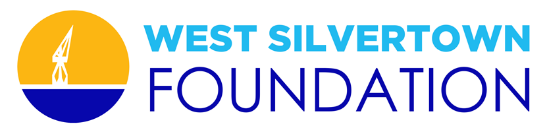 Britannia Village Hall Redevelopment Project ManagerTime commitment: 2 days per week (on average)Contract length: initially 12 months, with potential to extendContract type: consultantPay: £300-£450 per day, depending on experience and qualificationsWe are looking for a Project Manager for the Britannia Village Hall redevelopment.Our vision is for an inclusive and vibrant new community space made by the community, for the community - a long-lasting new heart of Britannia Village. Britannia Village Hall has served the local community for over 20 years, but with new spaces becoming available in the area there is a unique opportunity to create far better community facilities and new homes that everyone can be proud of.This will be the largest community-led housing project in London, and is set in the heart of the Royal Docks, London’s only enterprise zone. West Silvertown is a rapidly growing part of East London, with over 12,000 new homes planned within 1km of the Britannia Village Hall site over the next 20 years.This is an exciting opportunity to lead this project, working with an established and enthusiastic project team. You will need to be effective with financial and operational planning, stakeholder engagement and project management.We have already held several community meetings, appointed a project team and submitted 2 pre-apps to Newham council. We are currently appointing a partner to take on the build of the project. To find out more visit our website: https://wsfroyaldocks.org/britannia-village-development/ Project teamWest Silvertown Foundation are a resident-led community organisation in the Royal Docks, running the only 2 community centres in West Silvertown. Over the past 15 years WSF have enabled the creation of a nursery, community MUGA, GP surgery, secondary school, and several community groups, as well as delivering a range of community activities. The WSF board has a subcommittee dedicated to this project, with legal and development expertise.Igloo Regeneration are the UK’s leading responsible real estate business. Their footprint® approach is a well-proven, internationally recognised investment methodology with 6 dimensions: circular, climate, community, place, wellbeing and nature. You will:Be responsible for the foundation understanding building project development processes, issues, risks and opportunities.Be responsible for the foundation delivering a fundraising strategy for Britannia Village Hall redevelopment.Complete fundraising and finance-raising activities regarding the project.Be responsible for the foundation understanding and effectively overseeing value for money, costs, budgets, financial controls etc with respect to the development project.Commission the foundation in finding the right legal and financial advice regarding the project.Complete impact reporting requirements for funders and investors. Manage the project team and project budget for Britannia Village Hall redevelopment.Lead the production of a business case for the new Britannia Village Hall, and business and operational plans for sustainable running of new facilities.Address best practice and lessons learned in effectively steering development projects of this kind.Plan, organize and report on effective community and stakeholder participation processes to ensure that the development meets the needs of current and future users and residents.Produce and manage decant / temporary use plans during the Britannia Village Hall redevelopment phase.Coordinate WSF redevelopment subcommittee meetings and report to the WSF CEO and board as necessary.Maintain strong relationships and regular communication with Newham Council, the GLA and other key funders and stakeholders. Undertake other activities to support the Foundation in its work as required.If you have any questions, please email development@wsfroyaldocks.org. To apply, email development@wsfroyaldocks.org with a copy of your CV and covering letter outlining why you are suitable for the role. The deadline for applications is Monday 5th December at 12pm.Shortlisted applicants will be invited for a site visit on Friday 9th or Monday 12th December, followed by online interviews at a later date.